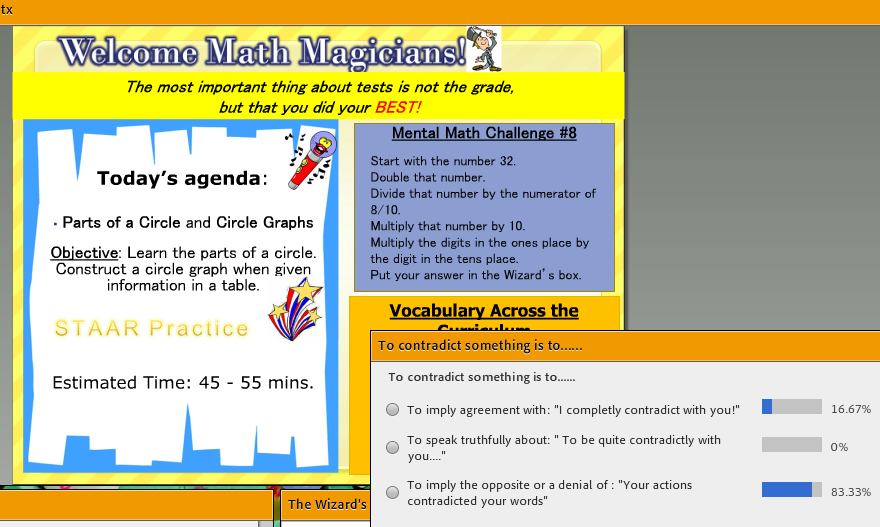 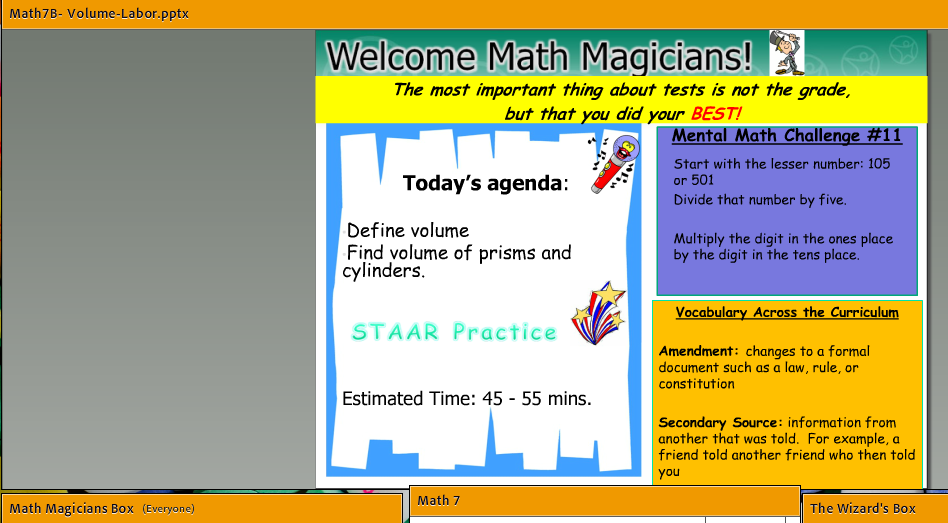 IN the one above, before I showed the definition, I asked students to use the vocabulary words in a sentence (in the magician’s box or wizard’s box) then I picked the great examples, talked about them and then revealed the definitions.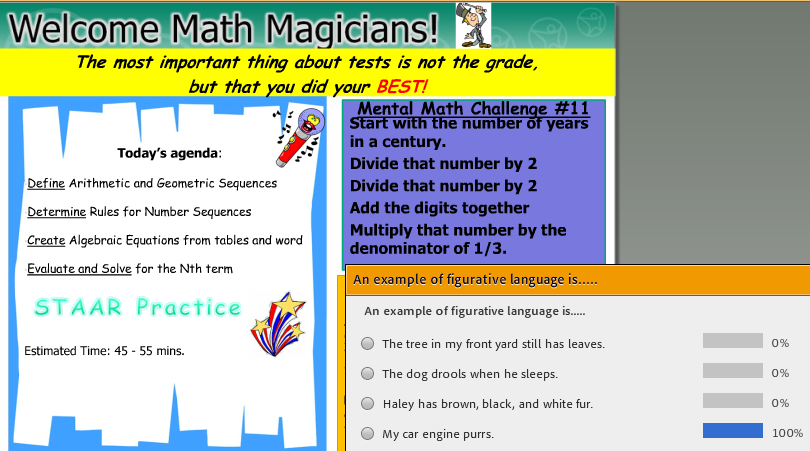 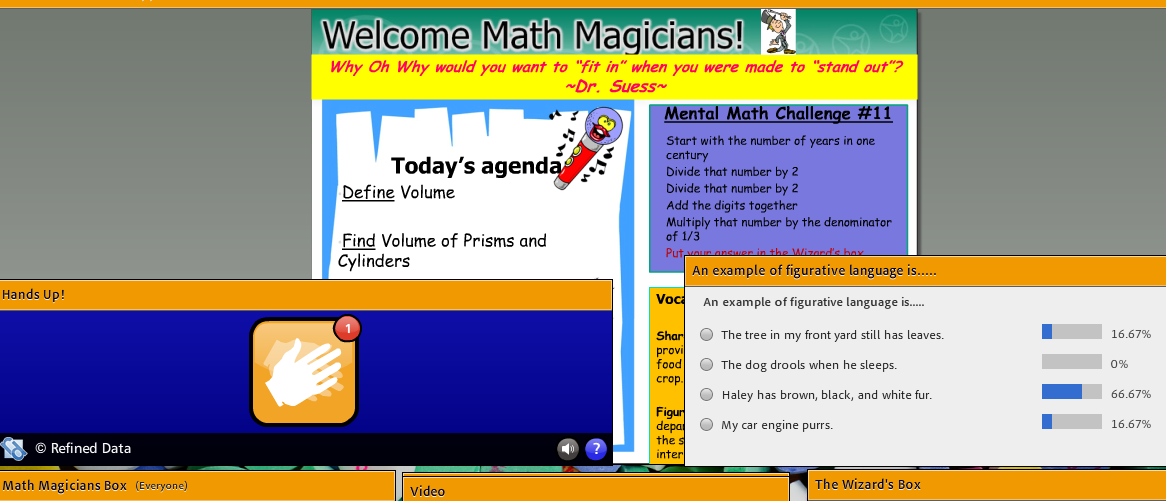 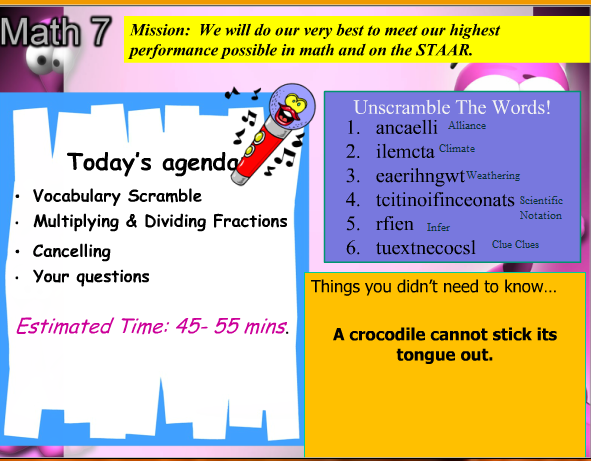 